Automotive Technology 6th EditionChapter 26 – Engine Condition DiagnosisLesson PlanCHAPTER SUMMARY: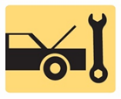 1. Typical engine related complaints, engine smoke diagnosis, and test drive2.  Visual checks, noise diagnosis, oil pressure testing, and oil pressure warning lamp3. Cylinder contribution test, compression test, and wet compression test4. Relative compression test, running dynamic compression test, and cylinder leakage test5. Cylinder balance test, power balance test procedure, vacuum tests, and exhaust restriction test6. Testing back pressure with a vacuum gauge and pressure gauge7. Diagnosing head gasket failure and dash warning lights_____________________________________________________________________________________OBJECTIVES: 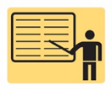 1. Discuss typical engine-related complaints and engine smoke diagnosis. 2. Discuss the importance of the driver’s description and visual checks. 3. Discuss engine noise diagnosis. 4. Explain oil pressure testing and the purpose of oil pressure warning lamps. 5. Explain compression testing, and compare wet and running compression tests. 6. Describe cylinder leakage test and cylinder power balance test. 7. Explain the vacuum test and exhaust restriction test. 8. Explain how to test back pressure with a vacuum gauge and a pressure gauge, and how to diagnose head gasket failure. 9. Discuss the operation of dash warning lights.____________________________________________________________________________________RESOURCES: (All resources may be found at http://www.jameshalderman.com) Internet access required to hyperlink. 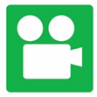 1. Task Sheet ASE (A1-A-1) P-1: Engine Problem Analysis 2. Task Sheet ASE (A1-A-4) P-1: Fluid Leakage Detection3. Task Sheet ASE (A8-A-3) P-3:  Engine Noise and Vibration Diagnosis4. Task Sheet ASE (A8-A-4) P-2: Exhaust System Smoke Test5. Task Sheet ASE (A8-A-5) P-1: Vacuum Testing6. Task Sheet ASE (A8-A-6) P-1: Cylinder Power Balance Tests7. Task Sheet ASE (A8-A-7) P-1: Compression Testing8. Task Sheet ASE (A8-A-8) P-1: Cylinder Leakage Test9. Task Sheet ASE (A1-D-9) P-1: Oil Pressure Measurement10. Chapter PowerPoint 11. Chapter Crossword Puzzle and Word Search12. Videos: (A1) Engine Repair Videos13. Videos: Videos: (A0) Automotive Fundamentals Videos14. Animations: (A1) Engine Repair Animations15. Animations: (A0) Automotive Fundamentals Animations____________________________________________________________________________________Automotive Technology 6th EditionChapter 26 – Engine Condition DiagnosisLesson PlanACTIVITIES: 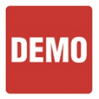 1. Task Sheet ASE (A1-A-1) P-1: Have students complete Engine Problem Analysis Task Sheet. 2. Task Sheet ASE (A1-A-4) P-1: Have students complete Fluid Leakage Detection Task Sheet.3. Task Sheet ASE (A8-A-3) P-3: Have students complete Engine Noise and Vibration Diagnosis Task Sheet.4. Task Sheet ASE (A8-A-4) P-2: Have students complete Exhaust System Smoke Test Task Sheet.5. Task Sheet ASE (A8-A-5) P-1: Have students complete Vacuum Testing Task Sheet.6. Task Sheet ASE (A8-A-6) P-1: Have students complete Cylinder Power Balance Tests Task Sheet.7. Task Sheet ASE (A8-A-7) P-1: Have students complete Compression Testing Task Sheet.8. Task Sheet ASE (A8-A-8) P-1: Have students complete Cylinder Leakage Test task Sheet.9. Task Sheet ASE (A1-D-9) P-1: Have students complete Oil Pressure Measurement Task Sheet.          _____________________________________________________________________________________ASSIGNMENTS: 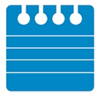 1. Chapter crossword and word search puzzles. 2. Complete end of chapter 10 question quiz. _____________________________________________________________________________________CLASS DISCUSSION: 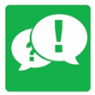 1. Review and group discussion chapter Frequently Asked Questions and Tech Tips sections. 2. Review and group discussion of the five (5) chapter Review Questions._____________________________________________________________________________________NOTES AND EVALUATION: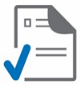 _____________________________________________________________________________________